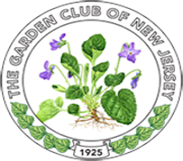 President’s Project Grant    Plant Trees: “Nature’s Unsung Heroes”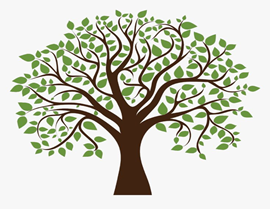 Grant Application due to Awards Chair – February 15, 2022Limit to three pages using format below Name of Club: District: Club President: 				address: Phone: 						email: Club Award Chair: 				address: Phone: 						email: Project Description (include start date, completion date and project title as well as a brief description of project and plans for ongoing maintenance) Objectives of project and proposed budget: Involvement of club members, other organizations:Attach photos, landscape plan or other pertinent documentation:One sided, no covers, mail three copies to GCNJ Awards Chair Peggy Morrisey by due date.142 Osborne Ave., Bay Head, NJ 08742-4624 